November 2018 OSS Tulsa Attendance               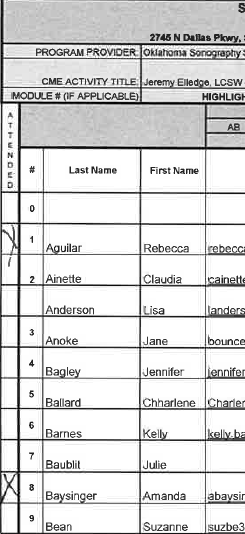 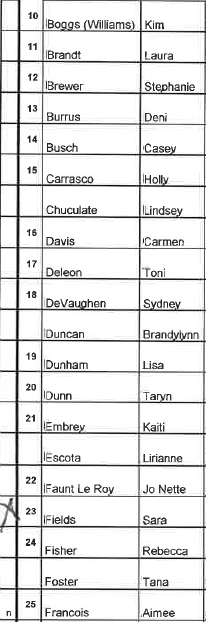 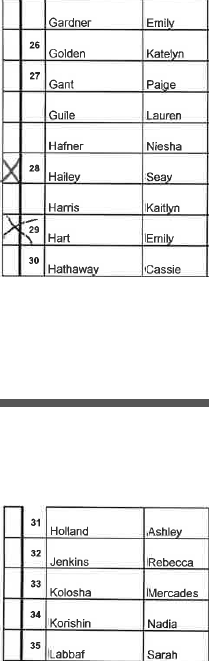 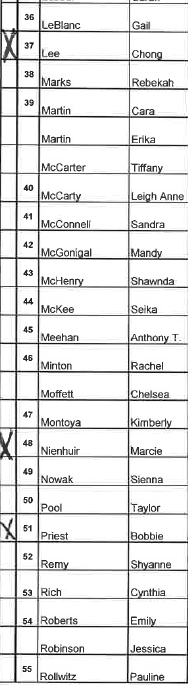 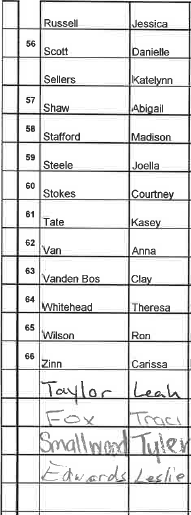 